The Legacy of the Obama NLRBFriday, October 21, 20168:15 a.m.			REGISTRATION & CONTINENTAL BREAKFAST9:00 a.m.		WELCOME & OPENING REMARKS				Linda Barrington – Associate Dean for Outreach and Sponsored Research, Cornell ILR						Karen Fernbach – Regional Director, NLRB Region 2				James G. Paulsen – Former Regional Director, NLRB Region 29				Esta R. Bigler – Director, Labor & Employment Law Program, Cornell ILR9:15 a.m.		KEYNOTE ADDRESS: NLRB Chairman Mark G. Pearce 				RESPONSE: 				Moderator:  James G. Paulsen – Former Regional Director, NLRB Region 29				Labor:  Walter (Terry) M. Meginniss, Jr. – Partner, Gladstein, Reif & Meginniss, LLP 				Management:  Eric P. Simon – Principal, Jackson Lewis, P.C.    10:30 a.m.		BREAK10:45 a.m.		CIVILITY IN THE WORKPLACE: Handbook Rules And Behavioral Expectations				Moderator:  Esta R. Bigler – Director, Labor & Employment Law Program, Cornell ILR				NLRB:  Lauren McFerran – Board Member, NLRB Labor:  Robert Archer – Partner, Archer, Byington, Glennon & Levine LLP 				Management:  Michael A. Curley – Partner, Curley, Hurtgen & Johnsrud LLP 12:00 p.m.		LUNCH 12:30 p.m.		A VIEW FROM THE GC: Cases To Watch 				Richard F. Griffin, Jr. – General Counsel, NLRB 				RESPONSE: 				Moderator:  Karen Fernbach – Regional Director, NLRB Region 2				Labor:  Daniel Ratner – Partner, Levy Ratner, P.C. 				Management:  Louis P. DiLorenzo – Member, Bond, Schoeneck & King 2:00 p.m. 		BREAK   2:10 p.m.		DEVELOPMENTS AT THE BOARD: Will They Have A Lasting Impact?		Moderator:  Leah Jaffe – Regional Attorney, NLRB Region 2NLRB:  Philip A. Miscimarra – Board Member, NLRB Labor:  Susan Davis – Partner, Cohen, Weiss and Simon LLP 		Management:  Marshall B. Babson – Counsel, Seyfarth Shaw LLP 3:25 p.m. 		BREAK3:35 p.m.		ETHICS ISSUE: Attorney Misconduct On Social Media 				Moderator:  Kathy Drew King – Regional Director, NLRB Region 29				NLRB:  Shelly Skinner – Ethics Counsel, NLRB 				Labor:  Nicole Cuda Pérez – Partner, Spivak Lipton LLP Management:  Peter Conrad – Partner, Proskauer Rose LLP  4:45 p.m.		Closing Remarks				Esta R. Bigler – Director, Labor & Employment Law Program, Cornell ILR 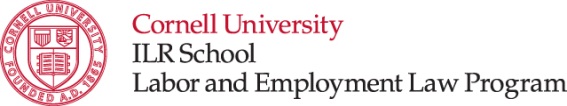 